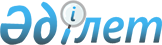 "Қазақстан Республикасының Бірыңғай бюджеттік сыныптамасының кейбір мәселелері" туралы Қазақстан Республикасы Қаржы министрінің 2014 жылғы 18 қыркүйектегі № 403 бұйрығына өзгерістер мен толықтырулар енгізу туралыҚазақстан Республикасы Қаржы министрінің 2015 жылғы 12 наурыздағы № 169 бұйрығы. Қазақстан Республикасының Әділет министрлігінде 2015 жылы 17 наурызда № 10468 тіркелді        БҰЙЫРАМЫН:



      1. «Қазақстан Республикасының Бірыңғай бюджеттік сыныптамасының кейбір мәселелері» туралы Қазақстан Республикасы Қаржы министрінің 2014 жылғы 18 қыркүйектегі № 403 бұйрығына (Нормативтік құқықтық актілерді мемлекеттік тіркеу тізілімінде № 9756 болып тіркелген) мынадай өзгерістер мен толықтырулар енгізілсін:



      көрсетілген бұйрықпен бекітілген Қазақстан Республикасының Бірыңғай бюджеттік сыныптамасында:



      бюджет шығыстарының функционалдық сыныптамасында:

      01 «Жалпы сипаттағы мемлекеттiк қызметтер» функционалдық тобында:

      3 «Сыртқы саяси қызмет» функционалдық кіші тобында:

      мынадай мазмұндағы 136 бюджеттік бағдарламасы бар 212, 225 және 239 бюджеттік бағдарламалар әкімшілерімен толықтырылсын:

      «212 Қазақстан Республикасы Ауыл шаруашылығы министрлiгi

      136 Қазақстан мен Экономикалық ынтымақтастық және даму ұйымы арасында ынтымақтастықты нығайту жөніндегі Елдік бағдарламаны іске асыруды қамтамасыз ету 

      225 Қазақстан Республикасы Білім және ғылым министрлігі 

      136 Қазақстан мен Экономикалық ынтымақтастық және даму ұйымы арасында ынтымақтастықты нығайту жөніндегі Елдік бағдарламаны іске асыруды қамтамасыз ету

      239 Қазақстан Республикасы Денсаулық сақтау және әлеуметтік даму министрлігі 

      136 Қазақстан мен Экономикалық ынтымақтастық және даму ұйымы арасында ынтымақтастықты нығайту жөніндегі Елдік бағдарламаны іске асыруды қамтамасыз ету»; 

      242 «Қазақстан Республикасы Инвестициялар және даму министрлігі» және 243 «Қазақстан Республикасы Ұлттық экономика министрлігі» бюджеттік бағдарламалар әкімшілер бойынша:

      мынадай мазмұндағы 136 бюджеттік бағдарламамен толықтырылсын:

      «136 Қазақстан мен Экономикалық ынтымақтастық және даму ұйымы арасында ынтымақтастықты нығайту жөніндегі Елдік бағдарламаны іске асыруды қамтамасыз ету»; 

      9 «Жалпы сипаттағы өзге де мемлекеттiк қызметтер» функционалдық кіші тобында:

      239 «Қазақстан Республикасы Денсаулық сақтау және әлеуметтік даму министрлігі» бюджеттік бағдарламалар әкімшісі бойынша:

      001 «Денсаулық сақтау және әлеуметтік даму саласындағы мемлекеттік саясатты қалыптастыру» бюджеттік бағдарлама бойынша:

      104 «Ақпараттық жүйелердің жұмыс істеуін қамтамасыз ету және мемлекеттік органды ақпараттық-техникалық қамтамасыз ету» бюджеттік кіші бағдарламаның атауына орыс тілінде өзгеріс енгізілді, мемлекеттік тілдегі мәтін өзгермейді;

      242 «Қазақстан Республикасы Инвестициялар және даму министрлігі» бюджеттік бағдарламалар әкімшісі бойынша:

      001 «Стандарттау, метрология, өнеркәсіп, инвестициялар тарту, геология, туристік индустрия, индустриалдық саясатты қалыптастыру, инфрақұрылымды және бәсекелестік нарықты, көлік және коммуникацияны, байланысты, ақпараттандыруды және ақпаратты дамыту, ғарыш қызметін үйлестіру және бақылау саласында мемлекеттік саясатты қалыптастыру және іске асыру» бюджеттік бағдарламасы мынадай редакцияда жазылсын:

      «001 Стандарттау, метрология, өнеркәсіп, инвестициялар тарту, геология, туристік индустрия, индустриялық саясатты қалыптастыру, инфрақұрылымды және бәсекелестік нарықты, көлік және коммуникацияны, байланысты, ақпараттандыруды және ақпаратты дамыту, ғарыш қызметін үйлестіру және бақылау саласында мемлекеттік саясатты қалыптастыру және іске асыру»;

      мынадай мазмұндағы 080 бюджеттік бағдарламамен толықтырылсын:

      «080 Облыстық бюджеттерге, Астана және Алматы қалаларының бюджеттеріне тұрғын үй-коммуналдық шаруашылық объектілерінің қауіпті техникалық құрылғыларының қауіпсіз пайдаланылуын бақылауды жүзеге асыратын жергілікті атқарушы органдардың штат санын ұстауға берілетін ағымдағы нысаналы трансферттер»;

      243 «Қазақстан Республикасы Ұлттық экономика министрлігі» бюджеттік бағдарламалар әкімшісі бойынша:

      001 «Экономика, сауда саясатын, тұтынушылардың құқықтарын қорғау және халықтың санитариялық-эпидемиологиялық әл-ауқаты саласындағы саясатты қалыптастыру және дамыту, мемлекеттік материалдық резервті қалыптастыру және іске асыру, табиғи монополиялар субъектілерінің және статистика қызметі саласындағы қызметті peттеу, бәсекелестікті қорғауды қамтамасыз ету, өңірлік даму, құрылыс, тұрғын үй-коммуналдық шаруашылық, кәсіпкерлікті дамыту және жер ресурстарын басқару саласындағы қызметті үйлестіру жөніндегі көрсетілетін қызметтер» бюджеттік бағдарламасы мынадай редакцияда жазылсын:

      «001 Экономика, сауда саясатын, тұтынушылардың құқықтарын қорғау және халықтың санитариялық-эпидемиологиялық саламаттылығы саласындағы саясатты қалыптастыру және дамыту, мемлекеттік материалдық резервті қалыптастыру және іске асыру, табиғи монополиялар субъектілерінің және статистика қызметі саласындағы қызметті peттеу, бәсекелестікті қорғауды қамтамасыз ету, өңірлік даму, құрылыс, тұрғын үй-коммуналдық шаруашылық, кәсіпкерлікті дамыту және жер ресурстарын басқару саласындағы қызметті үйлестіру жөніндегі көрсетілетін қызметтер»;

      003 «Қазақстан Республикасы Ұлттық экономика министрлігінің ведомстволық бағыныстағы мемлекеттік мекемелерінің және ұйымдарының күрделі шығыстары» бюджеттік бағдарлама бойынша:

      мынадай мазмұндағы 030 және 032 бюджеттік кіші бағдарламалармен толықтырылсын:

      «030 Республикалық бюджеттің қаражаты есебінен

      032 Қазақстан Республикасының Ұлттық қорынан берілетін нысаналы трансферті есебінен»;

      мынадай мазмұндағы 011 және 015 бюджеттік кіші бағдарламалары бар 001 бюджеттік бағдарламасы бар 801 бюджеттік бағдарламалар әкімшісімен толықтырылсын:

      «801 Ауданның (облыстық маңызы бар қаланың) жұмыспен қамту, әлеуметтік бағдарламалар және азаматтық хал актілерін тіркеу бөлімі

      001 Жергілікті деңгейде жұмыспен қамту, әлеуметтік бағдарламалар және азаматтық хал актілерін тіркеу саласындағы мемлекеттік саясатты іске асыру жөніндегі қызметтер

      011 Республикалық бюджеттен берілетін трансферттер есебiнен

      015 Жергілікті бюджет қаражаты есебінен»;

      мынадай мазмұндағы 002, 003, 032, 100, 106, 107, 108, 109, 115, 118, 123 және 124 бюджеттік бағдарламалармен толықтырылсын:

      «002 Ақпараттық жүйелер құру

      003 Мемлекеттік органның күрделі шығыстары

      032 Ведомстволық бағыныстағы мемлекеттік мекемелер мен ұйымдардың күрделі шығыстары

      100 Қазақстан Республикасы Үкіметінің төтенше резерві есебінен іс-шаралар өткізу

      106 Әлеуметтік, табиғи және техногендік сипаттағы төтенше жағдайларды жою үшін жергілікті атқарушы органның төтенше резерві есебінен іс-шаралар өткізу

      107 Жергілікті атқарушы органның шұғыл шығындарға арналған резервінің есебінен іс-шаралар өткізу

      108 Бюджеттік инвестициялық жобалардың техникалық-экономикалық негіздемелерін және концессиялық жобалардың конкурстық құжаттамаларын әзірлеу немесе түзету, сондай-ақ қажетті сараптамаларын жүргізу, концессиялық жобаларды консультативтік сүйемелдеу

      109 Қазақстан Республикасы Үкіметінің шұғыл шығындарға арналған резервінің есебінен іс-шаралар өткізу

      115 Жергілікті атқарушы органы резервінің қаражаты есебінен соттардың шешімдері бойынша жергілікті атқарушы органдардың міндеттемелерін орындау

      118 Қазақстан Республикасы Үкіметінің табиғи және техногендік сипаттағы төтенше жағдайларды жою кезінде халықтың тіршілігін қамтамасыз етуге арналған резервінің есебінен іс-шаралар өткізу

      123 Облыстық, республикалық маңызы бар қалалардың, астананың бюджеттерінен берілетін нысаналы трансферттердің есебінен әлеуметтік, табиғи және техногендік сипаттағы төтенше жағдайлардың салдарын жою, әкiмшiлiк-аумақтық бiрлiктiң саяси, экономикалық және әлеуметтiк тұрақтылығына, адамдардың өмiрi мен денсаулығына қауіп төндiретiн жалпы республикалық немесе халықаралық маңызы бар жағдайларды жою бойынша ағымдағы шығыстарға іс-шаралар өткізу

      124 Облыстық, республикалық маңызы бар қалалардың, астананың бюджеттерінен берілетін нысаналы трансферттердің есебінен әлеуметтік, табиғи және техногендік сипаттағы төтенше жағдайлардың салдарын жою, әкiмшiлiк-аумақтық бiрлiктiң саяси, экономикалық және әлеуметтiк тұрақтылығына, адамдардың өмiрi мен денсаулығына қауіп төндiретiн жалпы республикалық немесе халықаралық маңызы бар жағдайларды жою бойынша даму шығыстарына іс-шаралар өткізу»;

      02 «Қорғаныс» функционалдық тобында:

      2 «Төтенше жағдайлар жөнiндегi жұмыстарды ұйымдастыру» функционалдық кіші тобында:

      201 «Қазақстан Республикасы Iшкi iстер министрлiгi» бюджеттік бағдарламалар әкімшісі бойынша:

      071 «Облыстық бюджеттерге, Астана және Алматы қалаларының бюджеттеріне халықты, объектілер мен аумақтарды дүлей табиғи зілзалалардан инженерлік қорғау жөніндегі жұмыстарды жүргізуге берілетін нысаналы даму трансферттері» бюджеттік бағдарламасы мынадай редакцияда жазылсын:

      «071 Облыстық бюджеттерге, Астана және Алматы қалаларының бюджеттеріне халықты, объектілер мен аумақтарды табиғи дүлей зілзалалардан инженерлік қорғау жөніндегі жұмыстарды жүргізуге берілетін нысаналы даму трансферттері»;

      мынадай мазмұндағы 032 бюджеттік кіші бағдарламасы бар 075 бюджеттік бағдарламамен толықтырылсын:

      «075 «Өрт қауіпсіздігі және азаматтық қорғаныс ғылыми-зерттеу институты» АҚ жарғылық капиталын ұлғайту

      032 Қазақстан Республикасының Ұлттық қорынан берілетін нысаналы трансферті есебінен»;

      03 «Қоғамдық тәртіп, қауіпсіздік, құқықтық, сот, қылмыстық-атқару қызметі» функционалдық тобында:

      1 «Құқық қорғау қызметi» функционалдық кіші тобында:

      201 «Қазақстан Республикасы Iшкi iстер министрлiгi» бюджеттік бағдарламалар әкімшісі бойынша:

      004 «Қоғамдық қауіпсіздікті қамтамасыз ету жөніндегі Қазақстан Республикасы Ұлттық ұланының қызметтері» бюджеттік бағдарламасы мынадай редакцияда жазылсын:

      «004 Қазақстан Республикасы Ұлттық ұланының қоғамдық қауіпсіздікті қамтамасыз ету жөніндегі қызметтері»;

      015 «Жеке куәлік құжаттарын дайындау» бюджеттік бағдарламасы мынадай редакцияда жазылсын:

      «015 Жеке басты куәландыратын құжаттарды дайындау»;

      059 «Облыстық бюджеттерге дағдарыстық жағдай қаупі төнген және туындаған кезде іс-қимылдар бойынша оқу-жаттығулар жүргізуге ағымдағы нысаналы трансферттер» бюджеттік бағдарламасы мынадай редакцияда жазылсын:

      «059 Облыстық бюджеттерге дағдарыстық жағдай қаупі төнген және туындаған кезде іс-қимылдар бойынша оқу-жаттығулар жүргізуге берілетін ағымдағы нысаналы трансферттер»;

      3 «Сот қызметi» функционалдық кіші тобында:

      501 «Қазақстан Республикасы Жоғарғы Соты» бюджеттік бағдарламалар әкімшісі бойынша:

      001 «Сот органдарының азаматтардың және ұйымдардың құқықтарын, бостандықтары мен заңды мүдделерін соттық қорғауды қамтамасыз етуі» бюджеттік бағдарламасы мынадай редакцияда жазылсын:

      «001 Сот органдарының азаматтардың және ұйымдардың құқықтарын, бостандықтары мен заңды мүдделерін сотта қорғауды қамтамасыз етуі»;

      6 «Қылмыстық-атқару жүйесі» функционалдық кіші тобында:

      мынадай мазмұндағы 011 және 015 бюджеттік кіші бағдарламалары бар 039 бюджеттік бағдарламасы бар 801 бюджеттік бағдарламалар әкімшісімен толықтырылсын:

      «801 Ауданның (облыстық маңызы бар қаланың) жұмыспен қамту, әлеуметтік бағдарламалар және азаматтық хал актілерін тіркеу бөлімі 

      039 Қылмыстық жазасын өтеген адамдарды әлеуметтік бейімдеу мен оңалтуды ұйымдастыру және жүзеге асыру

      011 Республикалық бюджеттен берілетін трансферттер есебiнен

      015 Жергілікті бюджет қаражаты есебінен»;

      9 «Қоғамдық тәртіп және қауіпсіздік саласындағы басқа да қызметтер» функционалдық кіші тобында:

      мынадай мазмұндағы 011 және 015 бюджеттік кіші бағдарламалары бар 015 бюджеттік бағдарламасы бар 120 бюджеттік бағдарламалар әкімшісімен толықтырылсын:

      «120 Облыс әкімінің аппараты

      015 Аудандардың (облыстық маңызы бар қалалардың) бюджеттеріне азаматтық хал актілерін тіркеу бөлімдерінің штат санын ұстауға берілетін ағымдағы нысаналы трансферттер

      011 Республикалық бюджеттен берілетін трансферттер есебiнен

      015 Жергілікті бюджет қаражаты есебінен»;

      221 «Қазақстан Республикасы Әдiлет министрлiгi» бюджеттік бағдарламалар әкімшісі бойынша:

      047 «Мемлекет мүдделерін білдіру және қорғау, сот немесе төрелік талқылаулар перспективаларын бағалау және жер қойнауын пайдалануға келісімшарттар және инвестициялық шарттар жобаларының заңгерлік сараптамасы» бюджеттік бағдарламасы мынадай редакцияда жазылсын:

      «047 Мемлекет мүдделерін білдіру және қорғау, сот немесе төрелік талқылаулар перспективаларын бағалау және жер қойнауын пайдалануға келісімшарттар және инвестициялық шарттар жобаларына заңгерлік сараптама»;

      055 «Қазақстан Республикасы Заң шығару институтының қызметін қамтамасыз ету» бюджеттік бағдарламасы мынадай редакцияда жазылсын:

      «055 Қазақстан Республикасы Заңнама институтының қызметін қамтамасыз ету»;

      мынадай мазмұндағы 063 бюджеттік бағдарламамен толықтырылсын:

      «063 Облыстық бюджеттерге, Астана және Алматы қалаларының бюджеттеріне азаматтық хал актілерін тіркеу бөлімдерінің штат санын ұстауға берілетін ағымдағы нысаналы трансферттер»;

      04 «Бiлiм беру» функционалдық тобында:

      1 «Мектепке дейiнгi тәрбие және оқыту» функционалдық кіші тобында:

      123 «Қаладағы аудан, аудандық маңызы бар қала, кент, ауыл, ауылдық округ әкімінің аппараты» бюджеттік бағдарламалар әкімшісі бойынша:

      041 «Мектепке дейінгі білім беру ұйымдарында мемлекеттік білім беру тапсырысын іске асыруға» бюджеттік бағдарлама бойынша:

      мынадай мазмұндағы 032 бюджеттік кіші бағдарламамен толықтырылсын:

      «032 Қазақстан Республикасының Ұлттық қорынан берілетін нысаналы трансферті есебінен»;

      225 «Қазақстан Республикасы Білім және ғылым министрлігі» бюджеттік бағдарламалар әкімшісі бойынша:

      011 «Облыстық бюджеттерге, Астана және Алматы қалаларының бюджеттеріне мектепке дейінгі білім беру ұйымдарында мемлекеттік білім беру тапсырысын іске асыруға берілетін ағымдағы нысаналы трансферттер» бюджеттік бағдарлама бойынша:

      мынадай мазмұндағы 030 және 032 бюджеттік кіші бағдарламалармен толықтырылсын:

      «030 Республикалық бюджеттің қаражаты есебінен

      032 Қазақстан Республикасының Ұлттық қорынан берілетін нысаналы трансферті есебінен»;

      261 «Облыстың білім басқармасы» бюджеттік бағдарламалар әкімшісі бойынша:

      027 «Мектепке дейінгі білім беру ұйымдарында мемлекеттік білім беру тапсырыстарын іске асыруға аудандардың (облыстық маңызы бар қалалардың) бюджеттеріне берілетін ағымдағы нысаналы трансферттер» бюджеттік бағдарлама бойынша:

      мынадай мазмұндағы 032 бюджеттік кіші бағдарламамен толықтырылсын:

      «032 Қазақстан Республикасының Ұлттық қорынан берілетін нысаналы трансферті есебінен»;

      464 «Ауданның (облыстық маңызы бар қаланың) білім бөлімі» және 471 «Ауданның (облыстық маңызы бар қаланың) білім, дене шынықтыру және спорт бөлімі» бюджеттік бағдарламалар әкімшілері бойынша:

      040 «Мектепке дейінгі білім беру ұйымдарында мемлекеттік білім беру тапсырысын іске асыруға» бюджеттік бағдарлама бойынша:

      мынадай мазмұндағы 032 бюджеттік кіші бағдарламамен толықтырылсын:

      «032 Қазақстан Республикасының Ұлттық қорынан берілетін нысаналы трансферті есебінен»;

      721 «Облыстың білім, жастар саясаты және тілдерді дамыту басқармасы» бюджеттік бағдарламалар әкімшісі бойынша:

      027 «Мектепке дейінгі білім беру ұйымдарында мемлекеттік білім беру тапсырыстарын іске асыруға аудандардың (облыстық маңызы бар қалалардың) бюджеттеріне берілетін ағымдағы нысаналы трансферттер» бюджеттік бағдарлама бойынша:

      мынадай мазмұндағы 032 бюджеттік кіші бағдарламамен толықтырылсын:

      «032 Қазақстан Республикасының Ұлттық қорынан берілетін нысаналы трансферті есебінен»;

      4 «Техникалық және кәсіптік, орта білімнен кейінгі білім беру» функционалдық кіші тобында:

      225 «Қазақстан Республикасы Білім және ғылым министрлігі» бюджеттік бағдарламалар әкімшісі бойынша:

      мынадай мазмұндағы 004 және 016 бюджеттік кіші бағдарламалары бар 074 бюджеттік бағдарламамен толықтырылсын:

      «074 Техникалық және кәсіптік білім беруді жаңғырту

      004 Cыртқы қарыздар есебiнен

      016 Республикалық бюджеттен сыртқы қарыздарды бірлесіп қаржыландыру есебінен»;

      6 «Жоғары және жоғары оқу орнынан кейін бiлiм беру» функционалдық кіші тобында:

      225 «Қазақстан Республикасы Білім және ғылым министрлігі» бюджеттік бағдарламалар әкімшісі бойынша:

      мынадай мазмұндағы 094 бюджеттік бағдарламамен толықтырылсын:

      «094 «Сәкен Сейфуллин атындағы Қазақ агротехникалық университеті» АҚ жарғылық капиталын ұлғайту»;

      9 «Қоғамдық тәртіп және қауіпсіздік саласындағы басқа да қызметтер» функционалдық кіші тобында:

      104 «Қазақстан Республикасы Премьер-Министрiнiң Кеңсесi» бюджеттік бағдарламалар әкімшісі бойынша:

      009 «Назарбаев Университеті» ДБҰ-на нысаналы салым» бюджеттік бағдарламасы мынадай редакцияда жазылсын:

      «009 «Назарбаев Университеті» ДБҰ-ға нысаналы салым»;

      225 «Қазақстан Республикасы Білім және ғылым министрлігі» бюджеттік бағдарламалар әкімшісі бойынша:

      060 «Назарбаев Зияткерлік мектептері» ДБҰ-на нысаналы салым» бюджеттік бағдарламасы мынадай редакцияда жазылсын:

      «060 «Назарбаев Зияткерлік мектептері» ДБҰ-ға нысаналы салым»;

      092 «Назарбаев Университеті» ДБҰ-на нысаналы салым» бюджеттік бағдарламасы мынадай редакцияда жазылсын:

      «092 «Назарбаев Университеті» ДБҰ-ға нысаналы салым»;

      05 «Денсаулық сақтау» функционалдық тобында:

      2 «Халықтың денсаулығын қорғау» функционалдық кіші тобында:

      243 «Қазақстан Республикасы Ұлттық экономика министрлігі» бюджеттік бағдарламалар әкімшісі бойынша:

      063 «Облыстық бюджеттерге, Астана және Алматы қалаларының бюджеттеріне профилактикалық дезинсекция мен дератизация жүргізуге (инфекциялық және паразиттік аурулардың табиғи ошақтарының аумағындағы, сондай-ақ инфекциялық және паразиттік аурулардың ошақтарындағы дезинсекция мен дератизацияны қоспағанда) берілетін ағымдағы нысаналы трансферттер» бюджеттік бағдарлама алынып тасталсын;

      9 «Денсаулық сақтау саласындағы өзге де қызметтер» функционалдық кіші тобында:

      239 «Қазақстан Республикасы Денсаулық сақтау және әлеуметтік даму министрлігі» бюджеттік бағдарламалар әкімшісі бойынша:

      023 «Денсаулық сақтау саласындағы акционерлік қоғамдардың жарғылық капиталдарын ұлғайту» бюджеттік бағдарлама алынып тасталсын;

      024 «Назарбаев Университеті» ДБҰ-на нысаналы салым» бюджеттік бағдарламасы мынадай редакцияда жазылсын:

      «024 «Назарбаев Университеті» ДБҰ-ға нысаналы салым»;

      06 «Әлеуметтiк көмек және әлеуметтiк қамсыздандыру» функционалдық тобында:

      1 «Әлеуметтiк қамсыздандыру» функционалдық кіші тобында:

      239 «Қазақстан Республикасы Денсаулық сақтау және әлеуметтік даму министрлігі» бюджеттік бағдарламалар әкімшісі бойынша:

      025 «Әлеуметтік қамтамасыз ету объектілерін салу және реконструкциялау» және 026 «Облыстық бюджеттерге, Астана және Алматы қалаларының бюджеттеріне әлеуметтiк қамтамасыз ету объектілерін салуға және реконструкциялауға берілетін нысаналы даму трансферттері» бюджеттік бағдарламалар алынып тасталсын;

      2 «Әлеуметтiк көмек» функционалдық кіші тобында:

      мынадай мазмұндағы 011, 100, 101 және 102 бюджеттік кіші бағдарламалары бар 004 бюджеттік бағдарламасы бар 801 бюджеттік бағдарламалар әкімшісімен толықтырылсын:

      «801 Ауданның (облыстық маңызы бар қаланың) жұмыспен қамту, әлеуметтік бағдарламалар және азаматтық хал актілерін тіркеу бөлімі

      004 Жұмыспен қамту бағдарламасы

      011 Республикалық бюджеттен берілетін трансферттер есебiнен

      100 Қоғамдық жұмыстар

      101 Жұмыссыздарды кәсіптік даярлау және қайта даярлау

      102 Халықты жұмыспен қамту саласында азаматтарды әлеуметтік қорғау жөніндегі қосымша шаралар»;

      мынадай мазмұндағы 005, 006, 007, 008 және 009 бюджеттік бағдарламалармен толықтырылсын:

      «005 Қайтыс болған Совет Одағының батырларын, «Халық қаһармандарын», Социалистік Еңбек ерлерін, Даңқ Орденінің үш дәрежесімен және «Отан» орденімен марапатталған соғыс ардагерлері мен мүгедектерін жерлеу рәсімдері бойынша қызмет көрсету

      006 Ауылдық жерлерде тұратын денсаулық сақтау, білім беру, әлеуметтік қамтамасыз ету, мәдениет, спорт және ветеринар мамандарына отын сатып алуға Қазақстан Республикасының заңнамасына сәйкес әлеуметтік көмек көрсету

      007 Тұрғын үйге көмек көрсету

      008 1999 жылдың 26 шілдесінде «Отан», «Даңқ» ордендерімен марапатталған, «Халық Қаһарманы» атағын және республиканың құрметті атақтарын алған азаматтарды әлеуметтік қолдау

      009 Үйден тәрбиеленіп оқытылатын мүгедек балаларды материалдық қамтамасыз ету»;

      мынадай мазмұндағы 011 және 015 бюджеттік кіші бағдарламалары бар 010 бюджеттік бағдарламамен толықтырылсын:

      «010 Мемлекеттік атаулы әлеуметтік көмек

      011 Республикалық бюджеттен берілетін трансферттер есебiнен

      015 Жергілікті бюджет қаражаты есебінен»;

      мынадай мазмұндағы 028 және 029 бюджеттік кіші бағдарламалары бар 011 бюджеттік бағдарламамен толықтырылсын:

      «011 Жергілікті өкілетті органдардың шешімі бойынша мұқтаж азаматтардың жекелеген топтарына әлеуметтік көмек

      028 Облыстық бюджеттен берілетін трансферттер есебінен

      029 Ауданның (облыстық маңызы бар қаланың) бюджет қаражаты есебінен»;

      мынадай мазмұндағы 100 бюджеттік кіші бағдарламасы бар 012 бюджеттік бағдарламамен толықтырылсын:

      «012 Ішкі әскерлер мен мерзімді қызметтегі әскери қызметкерлерді әлеуметтік қолдау

      100 Қалалық, қалааралық және жергілікті бағыттардағы қоғамдық көліктің барлық түрлеріне (таксиден басқасына) жүруге жеңілдіктер»;

      мынадай мазмұндағы 011 және 015 бюджеттік кіші бағдарламалары бар 013, 014, 015, 016, 017, 023 және 052 бюджеттік бағдарламамен толықтырылсын:

      «013 Белгіленген тұрғылықты жері жоқ тұлғаларды әлеуметтік бейімдеу

      011 Республикалық бюджеттен берілетін трансферттер есебiнен

      015 Жергілікті бюджет қаражаты есебінен 

      014 Мұқтаж азаматтарға үйде әлеуметтiк көмек көрсету

      011 Республикалық бюджеттен берілетін трансферттер есебiнен

      015 Жергілікті бюджет қаражаты есебінен 

      015 Зейнеткерлер мен мүгедектерге әлеуметтiк қызмет көрсету аумақтық орталығы

      011 Республикалық бюджеттен берілетін трансферттер есебiнен

      015 Жергілікті бюджет қаражаты есебінен

      016 18 жасқа дейінгі балаларға мемлекеттік жәрдемақылар

      011 Республикалық бюджеттен берілетін трансферттер есебiнен

      015 Жергілікті бюджет қаражаты есебінен

      017 Мүгедектерді оңалту жеке бағдарламасына сәйкес, мұқтаж мүгедектерді міндетті гигиеналық құралдармен және ымдау тілі мамандарының қызмет көрсетуін, жеке көмекшілермен қамтамасыз ету

      011 Республикалық бюджеттен берілетін трансферттер есебiнен

      015 Жергілікті бюджет қаражаты есебінен

      023 Жұмыспен қамту орталықтарының қызметін қамтамасыз ету

      011 Республикалық бюджеттен берілетін трансферттер есебiнен

      015 Жергілікті бюджет қаражаты есебінен

      052 Ұлы Отан соғысындағы Жеңістің жетпіс жылдығына арналған іс-шараларды өткізу

      011 Республикалық бюджеттен берілетін трансферттер есебiнен

      015 Жергілікті бюджет қаражаты есебінен»;

      9 «Әлеуметтiк көмек және әлеуметтiк қамтамасыз ету салаларындағы өзге де қызметтер» функционалдық кіші тобында:

      мынадай мазмұндағы 011 және 015 бюджеттік кіші бағдарламалары бар 018, 025 және 050 бюджеттік бағдарламалары бар 801 бюджеттік бағдарламалар әкімшісімен толықтырылсын:

      «801 Ауданның (облыстық маңызы бар қаланың) жұмыспен қамту, әлеуметтік бағдарламалар және азаматтық хал актілерін тіркеу бөлімі 

      018 Жәрдемақыларды және басқа да әлеуметтік төлемдерді есептеу, төлеу мен жеткізу бойынша қызметтерге ақы төлеу

      011 Республикалық бюджеттен берілетін трансферттер есебiнен

      015 Жергілікті бюджет қаражаты есебінен

      025 Өрлеу жобасы бойынша келісілген қаржылай көмекті енгізу

      011 Республикалық бюджеттен берілетін трансферттер есебiнен

      015 Жергілікті бюджет қаражаты есебінен

      050 Мүгедектердің құқықтарын қамтамасыз ету және өмір сүру сапасын жақсарту жөніндегі іс-шаралар жоспарын іске асыру

      011 Республикалық бюджеттен берілетін трансферттер есебiнен

      015 Жергілікті бюджет қаражаты есебінен»;

      07 «Тұрғын үй-коммуналдық шаруашылық» функционалдық тобында:

      1 «Тұрғын үй шаруашылығы» функционалдық кіші тобында:

      242 «Қазақстан Республикасы Инвестициялар және даму министрлігі» бюджеттік бағдарламалар әкімшісі бойынша:

      мынадай мазмұндағы 032 бюджеттік кіші бағдарламасы бар 083 бюджеттік бағдарламамен толықтырылсын:

      «083 Үлестiк салымдарды кепілдендіру тетігін іске асыру үшін «Қазақстанның ипотекалық несиелерге кепілдік беру қоры» АҚ жарғылық капиталын кейіннен ұлғайта отырып, «Бәйтерек» ұлттық басқарушы холдингі» АҚ жарғылық капиталын ұлғайту 

      032 Қазақстан Республикасының Ұлттық қорынан берілетін нысаналы трансферті есебінен»;

      243 «Қазақстан Республикасы Ұлттық экономика министрлігі» бюджеттік бағдарламалар әкімшісі бойынша:

      020 «Әлеуметтік саладағы және тұрғын үй-коммуналдық шаруашылығы саласындағы объектілерінде энергия үнемдеу бойынша іс-шаралар жүргізу» бюджеттік бағдарламасы мынадай редакцияда жазылсын:

      «020 Әлеуметтік саладағы және тұрғын үй-коммуналдық шаруашылығы саласындағы объектілерде энергия үнемдеу бойынша іс-шаралар жүргізу»;

      мынадай мазмұндағы 025 және 064 бюджеттік бағдарламалармен толықтырылсын:

      «025 «Тұрғын үй-коммуналдық шаруашылықты дамыту қоры» АҚ жарғылық капиталын ұлғайту

      064 Қарағанды облысының бюджетіне бұзылу аумағынан тұрғындарды көшіру үшін тұрғын-үй құрылысына нысаналы даму трансферттері»;

      072 «Облыстық бюджеттерге, Астана және Алматы қалаларының бюджеттерiне тұрғын үй жобалауға және (немесе) салуға кредит беру» бюджеттік бағдарлама бойынша:

      мынадай мазмұндағы 030 және 032 бюджеттік кіші бағдарламалармен толықтырылсын:

      «030 Республикалық бюджеттің қаражаты есебінен

      032 Қазақстан Республикасының Ұлттық қорынан берілетін нысаналы трансферті есебінен»;

      074 «Жылу, сумен жабдықтау және су бұру жүйелерін жаңғыртуды жүргізу үшін «Тұрғын үй-коммуналдық шаруашылығын жаңғырту мен дамытудың қазақстандық орталығы» АҚ-ға кредит беру» бюджеттік бағдарламасының атауы мынадай редакцияда жазылсын: 

      «074 Облыстық бюджеттерге, Астана және Алматы қалаларының бюджеттерiне жылу, сумен жабдықтау және су бұру жүйелерін реконструкция және құрылыс үшін кредит беру»;

      мынадай мазмұндағы 032 бюджеттік кіші бағдарламамен толықтырылсын:

      «032 Қазақстан Республикасының Ұлттық қорынан берілетін нысаналы трансферті есебінен»;

      мынадай мазмұндағы 078 бюджеттік бағдарламамен толықтырылсын:

      «078 Жылу, -сумен қамтамасыз ету және су бұру жүйелерінің құрылысын жаңғырту шеңберінде берілген тапсырмаларды орындау бойынша сенімді агентке қызметтерінің ақысын төлеу»;

      мынадай мазмұндағы 135 және 137 бюджеттік бағдарламалармен толықтырылсын:

      «135 Ақмола облысының облыстық бюджетіне Ақмола облысының Калачи және Красногорский елді мекен пунктерінің тұрғындарын көшіру үшін тұрғын үй салуға берілетін нысаналы даму трансферттері 

      137 Ақмола облысының облыстық бюджетіне Ақмола облысының Калачи және Красногорский елді мекен пунктерінің тұрғындарын көшіру үшін тұрғын үй сатып алуға берілетін ағымдағы нысаналы трансферттері»; 

      271 «Облыстың құрылыс басқармасы» бюджеттік бағдарламалар әкімшісі бойынша:

      009 «Аудандардың (облыстық маңызы бар қалалардың) бюджеттеріне тұрғын үй жобалауға және салуға кредит беру» бюджеттік бағдарлама бойынша:

      мынадай мазмұндағы 032 бюджеттік кіші бағдарламамен толықтырылсын:

      «032 Қазақстан Республикасының Ұлттық қорынан берілетін нысаналы трансферті есебінен»;

      мынадай мазмұндағы 011 және 015 бюджеттік кіші бағдарламалары бар 062, 063 және 064 бюджеттік бағдарламалармен толықтырылсын:

      «062 Аудандардың (облыстық маңызы бар қалалардың) бюджеттеріне Ақмола облысының Калачи және Красногорский елді мекен пунктерінің тұрғындарын көшіру үшін тұрғын үй салуға берілетін нысаналы даму трансферттері

      011 Республикалық бюджеттен берілетін трансферттер есебiнен

      015 Жергілікті бюджет қаражаты есебінен

      063 Аудандардың (облыстық маңызы бар қалалардың) бюджеттеріне бұзылу аумағынан тұрғындарды көшіру үшін тұрғын-үй құрылысына берілетін нысаналы даму трансферттері

      011 Республикалық бюджеттен берілетін трансферттер есебiнен

      015 Жергілікті бюджет қаражаты есебінен

      064 Аудандардың (облыстық маңызы бар қалалардың) бюджеттеріне Ақмола облысының Калачи және Красногорский елді мекен пунктерінің тұрғындарын көшіру үшін тұрғын үй сатып алуға берілетін ағымдағы нысаналы трансферттері

      011 Республикалық бюджеттен берілетін трансферттер есебiнен

      015 Жергілікті бюджет қаражаты есебінен»;

      279 «Облыстың энергетика және тұрғын үй-коммуналдық шаруашылық басқармасы» бюджеттік бағдарламалар әкімшісі бойынша:

      мынадай мазмұндағы 015 және 032 бюджеттік кіші бағдарламалары бар 046 бюджеттік бағдарламамен толықтырылсын:

      «046 Аудандардың (облыстық маңызы бар қалалардың) бюджеттеріне жылу, сумен жабдықтау және су бұру жүйелерін реконструкция және құрылыс үшін кредит беру

      015 Жергілікті бюджет қаражаты есебінен

      032 Қазақстан Республикасының Ұлттық қорынан берілетін нысаналы трансферті есебінен»;

      281 «Облыстың құрылыс, жолаушылар көлігі және автомобиль жолдары басқармасы» бюджеттік бағдарламалар әкімшісі бойынша:

      015 «Аудандардың (облыстық маңызы бар қалалардың) бюджеттеріне тұрғын үй жобалауға және салуға кредит беру» бюджеттік бағдарлама бойынша:

      мынадай мазмұндағы 032 бюджеттік кіші бағдарламамен толықтырылсын:

      «032 Қазақстан Республикасының Ұлттық қорынан берілетін нысаналы трансферті есебінен»;

      288 «Облыстың құрылыс, сәулет және қала құрылысы басқармасы» бюджеттік бағдарламалар әкімшісі бойынша:

      009 «Аудандардың (облыстық маңызы бар қалалардың) бюджеттеріне тұрғын үй жобалауға және салуға кредит беру» бюджеттік бағдарлама бойынша:

      мынадай мазмұндағы 032 бюджеттік кіші бағдарламамен толықтырылсын:

      «032 Қазақстан Республикасының Ұлттық қорынан берілетін нысаналы трансферті есебінен»;

      371 «Республикалық маңызы бар қаланың, астананың Энергетика және коммуналдық шаруашылық басқармасы» бюджеттік бағдарламалар әкімшісі бойынша:

      мынадай мазмұндағы 015 және 033 бюджеттік кіші бағдарламалары бар 046 бюджеттік бағдарламамен толықтырылсын:

      «046 Жылу, сумен жабдықтау және су бұру жүйелерін реконструкция және құрылыс үшін кредит беру

      015 Жергілікті бюджет қаражаты есебінен

      033 Қазақстан Республикасының Ұлттық қорынан берілетін нысаналы трансферт қаражатынан кредит беру есебінен»;

      373 «Республикалық маңызы бар қаланың, астананың құрылыс басқармасы» бюджеттік бағдарламалар әкімшісі бойынша:

      012 «Коммуналдық тұрғын үй қорының тұрғын үйін жобалау және (немесе) салу, реконструкциялау» бюджеттік бағдарлама бойынша:

      мынадай мазмұндағы 033 бюджеттік кіші бағдарламамен толықтырылсын:

      «033 Қазақстан Республикасының Ұлттық қорынан берілетін нысаналы трансферт қаражатынан кредит беру есебінен»;

      383 «Алматы қаласының Тұрғын үй және тұрғын үй инспекциясы басқармасы» бюджеттік бағдарламалар әкімшісі бойынша:

      003 «Мемлекеттік коммуналдық тұрғын үй қорының тұрғын үйін жобалау және (немесе) салу, реконструкциялау» бюджеттік бағдарлама бойынша:

      мынадай мазмұндағы 033 бюджеттік кіші бағдарламамен толықтырылсын:

      «033 Қазақстан Республикасының Ұлттық қорынан берілетін нысаналы трансферт қаражатынан кредит беру есебінен»;

      386 «Астана қаласының энергетика басқармасы» бюджеттік бағдарламалар әкімшісі бойынша:

      мынадай мазмұндағы 015 және 033 бюджеттік кіші бағдарламалары бар 046 бюджеттік бағдарламамен толықтырылсын:

      «046 Жылу, сумен жабдықтау және су бұру жүйелерін реконструкция және құрылыс үшін кредит беру

      015 Жергілікті бюджет қаражаты есебінен

      033 Қазақстан Республикасының Ұлттық қорынан берілетін нысаналы трансферт қаражатынан кредит беру есебінен»;

      458 «Ауданның (облыстық маңызы бар қаланың) тұрғын үй-коммуналдық шаруашылығы, жолаушылар көлігі және автомобиль жолдары бөлімі» бюджеттік бағдарламалар әкімшісі бойынша:

      мынадай мазмұндағы 015 және 033 бюджеттік кіші бағдарламалары бар 053 бюджеттік бағдарламамен толықтырылсын:

      «053 Жылу, сумен жабдықтау және су бұру жүйелерін реконструкция және құрылыс үшін кредит беру

      015 Жергілікті бюджет қаражаты есебінен

      033 Қазақстан Республикасының Ұлттық қорынан берілетін нысаналы трансферт қаражатынан кредит беру есебінен»;

      466 «Ауданның (облыстық маңызы бар қаланың) сәулет, қала құрылысы және құрылыс бөлімі» бюджеттік бағдарламалар әкімшісі бойынша:

      003 «Коммуналдық тұрғын үй қорының тұрғын үйін жобалау және (немесе) салу, реконструкциялау» бюджеттік бағдарлама бойынша:

      мынадай мазмұндағы 033 бюджеттік кіші бағдарламамен толықтырылсын:

      «033 Қазақстан Республикасының Ұлттық қорынан берілетін нысаналы трансферт қаражатынан кредит беру есебінен»;

      467 «Ауданның (облыстық маңызы бар қаланың) құрылыс бөлімі» бюджеттік бағдарламалар әкімшісі бойынша:

      003 «Коммуналдық тұрғын үй қорының тұрғын үйін жобалау және (немесе) салу, реконструкциялау» бюджеттік бағдарлама бойынша:

      мынадай мазмұндағы 033 бюджеттік кіші бағдарламамен толықтырылсын:

      «033 Қазақстан Республикасының Ұлттық қорынан берілетін нысаналы трансферт қаражатынан кредит беру есебінен»;

      мынадай мазмұндағы 011 және 015 бюджеттік кіші бағдарламалары бар 062, 063 және 064 бюджеттік бағдарламалармен толықтырылсын:

      «062 Ақмола облысының Калачи және Красногорский елді мекен пунктерінің тұрғындарын көшіру үшін тұрғын үй салуға 

      011 Республикалық бюджеттен берілетін трансферттер есебiнен

      015 Жергілікті бюджет қаражаты есебінен

      063 Бұзылу аумағынан тұрғындарды көшіру үшін тұрғын-үй құрылысына 

      011 Республикалық бюджеттен берілетін трансферттер есебiнен

      015 Жергілікті бюджет қаражаты есебінен

      064 Ақмола облысының Калачи және Красногорский елді мекен пунктерінің тұрғындарын көшіру үшін тұрғын үй сатып алуға

      011 Республикалық бюджеттен берілетін трансферттер есебiнен

      015 Жергілікті бюджет қаражаты есебінен»;

      472 «Ауданның (облыстық маңызы бар қаланың) құрылыс, сәулет және қала құрылысы бөлімі» бюджеттік бағдарламалар әкімшісі бойынша:

      003 «Коммуналдық тұрғын үй қорының тұрғын үйін жобалау және (немесе) салу, реконструкциялау» бюджеттік бағдарлама бойынша:

      мынадай мазмұндағы 033 бюджеттік кіші бағдарламамен толықтырылсын:

      «033 Қазақстан Республикасының Ұлттық қорынан берілетін нысаналы трансферт қаражатынан кредит беру есебінен»;

      479 «Ауданның (облыстық маңызы бар қаланың) тұрғын үй инспекциясы бөлімі» бюджеттік бағдарламалар әкімшісі бойынша:

      мынадай мазмұндағы 015 және 033 бюджеттік кіші бағдарламалары бар 053 бюджеттік бағдарламамен толықтырылсын:

      «053 Жылу, сумен жабдықтау және су бұру жүйелерін реконструкция және құрылыс үшін кредит беру

      015 Жергілікті бюджет қаражаты есебінен

      033 Қазақстан Республикасының Ұлттық қорынан берілетін нысаналы трансферт қаражатынан кредит беру есебінен»;

      483 «Ауданның (облыстық маңызы бар қаланың) тұрғын үй-коммуналдық шаруашылығы, жолаушылар көлігі, автомобиль жолдары, құрылыс және тұрғын үй инспекциясы бөлімі» бюджеттік бағдарламалар әкімшісі бойынша:

      055 «Коммуналдық тұрғын үй қорының тұрғын үйін жобалау және (немесе) салу, реконструкциялау» бюджеттік бағдарлама бойынша:

      мынадай мазмұндағы 033 бюджеттік кіші бағдарламамен толықтырылсын:

      «033 Қазақстан Республикасының Ұлттық қорынан берілетін нысаналы трансферт қаражатынан кредит беру есебінен»;

      мынадай мазмұндағы 015 және 033 бюджеттік кіші бағдарламалары бар 062 бюджеттік бағдарламамен толықтырылсын:

      «062 Жылу, сумен жабдықтау және су бұру жүйелерін реконструкция және құрылыс үшін кредит беру

      015 Жергілікті бюджет қаражаты есебінен

      033 Қазақстан Республикасының Ұлттық қорынан берілетін нысаналы трансферт қаражатынан кредит беру есебінен»;

      487 «Ауданның (облыстық маңызы бар қаланың) тұрғын үй-коммуналдық шаруашылық және тұрғын үй инспекциясы бөлімі», 490 «Ауданның (облыстық маңызы бар қаланың) коммуналдық шаруашылығы, жолаушылар көлігі және автомобиль жолдары бөлімі», 491 «Ауданның (облыстық маңызы бар қаланың) тұрғын үй қатынастары бөлімі» және 492 «Ауданның (облыстық маңызы бар қаланың) тұрғын үй-коммуналдық шаруашылығы, жолаушылар көлігі, автомобиль жолдары және тұрғын үй инспекциясы бөлімі» бюджеттік бағдарламалар әкімшісі бойынша:

      мынадай мазмұндағы 015 және 033 бюджеттік кіші бағдарламалары бар 053 бюджеттік бағдарламамен толықтырылсын:

      «053 Жылу, сумен жабдықтау және су бұру жүйелерін реконструкция және құрылыс үшін кредит беру

      015 Жергілікті бюджет қаражаты есебінен

      033 Қазақстан Республикасының Ұлттық қорынан берілетін нысаналы трансферт қаражатынан кредит беру есебінен»;

      495 «Ауданның (облыстық маңызы бар қаланың) құрылыс, сәулет, тұрғын үй-коммуналдық шаруашылығы, жолаушылар көлігі және автомобиль жолдары бөлімі» бюджеттік бағдарламалар әкімшісі бойынша:

      007 «Коммуналдық тұрғын үй қорының тұрғын үйін жобалау және (немесе) салу, реконструкциялау» бюджеттік бағдарлама бойынша:

      мынадай мазмұндағы 033 бюджеттік кіші бағдарламамен толықтырылсын:

      «033 Қазақстан Республикасының Ұлттық қорынан берілетін нысаналы трансферт қаражатынан кредит беру есебінен»;

      мынадай мазмұндағы 015 және 033 бюджеттік кіші бағдарламалары бар 053 бюджеттік бағдарламамен толықтырылсын:

      «053 Жылу, сумен жабдықтау және су бұру жүйелерін реконструкция және құрылыс үшін кредит беру

      015 Жергілікті бюджет қаражаты есебінен

      033 Қазақстан Республикасының Ұлттық қорынан берілетін нысаналы трансферт қаражатынан кредит беру есебінен»;

      496 «Ауданның (облыстық маңызы бар қаланың) тұрғын үй инспекциясы және коммуналдық шаруашылық бөлімі» және 497 «Ауданның (облыстық маңызы бар қаланың) тұрғын үй-коммуналдық шаруашылық бөлімі» бюджеттік бағдарламалар әкімшілер бойынша:

      мынадай мазмұндағы 015 және 033 бюджеттік кіші бағдарламалары бар 053 бюджеттік бағдарламамен толықтырылсын:

      «053 Жылу, сумен жабдықтау және су бұру жүйелерін реконструкция және құрылыс үшін кредит беру

      015 Жергілікті бюджет қаражаты есебінен

      033 Қазақстан Республикасының Ұлттық қорынан берілетін нысаналы трансферт қаражатынан кредит беру есебінен»;

      722 «Облыстың тұрғын үй-коммуналдық шаруашылық және жолаушылар көлігі басқармасы» бюджеттік бағдарламалар әкімшісі бойынша:

      мынадай мазмұндағы 015 және 032 бюджеттік кіші бағдарламалары бар 046 бюджеттік бағдарламамен толықтырылсын:

      «046 Аудандардың (облыстық маңызы бар қалалардың) бюджеттеріне жылу, сумен жабдықтау және су бұру жүйелерін реконструкция және құрылыс үшін кредит беру

      015 Жергілікті бюджет қаражаты есебінен

      032 Қазақстан Республикасының Ұлттық қорынан берілетін нысаналы трансферті есебінен»;

      мынадай мазмұндағы 011 және 015 бюджеттік кіші бағдарламалары бар 016 бюджеттік бағдарламасы бар 732 бюджеттік бағдарламалар әкімшісімен толықтырылсын:

      «732 Облыстың жер қатынастары және жердiң пайдаланылуы мен қорғалуын бақылау басқармасы

      016 Аудандардың (республикалық маңызы бар қалалардың) бюджеттеріне мемлекет мұқтажы үшін жер учаскелерін алуға берілетін нысаналы трансферттер

      011 Республикалық бюджеттен берілетін трансферттер есебiнен

      015 Жергілікті бюджет қаражаты есебінен»;

      мынадай мазмұндағы 011 және 015 бюджеттік кіші бағдарламалары бар 024 бюджеттік бағдарламасы бар 801 бюджеттік бағдарламалар әкімшісімен толықтырылсын:

      «801 Ауданның (облыстық маңызы бар қаланың) жұмыспен қамту, әлеуметтік бағдарламалар және азаматтық хал актілерін тіркеу бөлімі 

      024 Жұмыспен қамту 2020 жол картасы бойынша қалаларды және ауылдық елді мекендерді дамыту шеңберінде объектілерді жөндеу

      011 Республикалық бюджеттен берілетін трансферттер есебiнен

      015 Жергілікті бюджет қаражаты есебінен»;

      2 «Коммуналдық шаруашылық» функционалдық кіші тобында:

      243 «Қазақстан Республикасы Ұлттық экономика министрлігі» бюджеттік бағдарламалар әкімшісі бойынша:

      мынадай мазмұндағы 026 және 028 бюджеттік бағдарламалармен толықтырылсын:

      «026 Инженерлік желілердің техникалық жағдайына бағалау жүргізу

      028 Астана, Алматы және Ақтөбе қалаларында тұрғын үй-коммуналдық шаруашылықтың энергия тиімділігі орталықтарын құру»;

      3 «Елді-мекендерді көркейту» функционалдық кіші тобында:

      243 «Қазақстан Республикасы Ұлттық экономика министрлігі» бюджеттік бағдарламалар әкімшісі бойынша:

      мынадай мазмұндағы 063 бюджеттік бағдарламамен толықтырылсын:

      «063 Облыстық бюджеттерге, Астана және Алматы қалаларының бюджеттеріне профилактикалық дезинсекция мен дератизация жүргізуге (инфекциялық және паразиттік аурулардың табиғи ошақтарының аумағындағы, сондай-ақ инфекциялық және паразиттік аурулардың ошақтарындағы дезинсекция мен дератизацияны қоспағанда) берілетін ағымдағы нысаналы трансферттер»;

      08 «Мәдениет, спорт, туризм және ақпараттық кеңістiк» функционалдық тобында:

      1 «Мәдениет саласындағы қызмет» функционалдық кіші тобында:

      240 «Қазақстан Республикасы Мәдениет және спорт министрлігі» бюджеттік бағдарламалар әкімшісі бойынша:

      008 «Тарихи-мәдени мұра ескерткіштерін жаңғырту, салу» бюджеттік бағдарламасы мынадай редакцияда жазылсын:

      «008 Тарихи-мәдени мұра ескерткіштерін қалпына келтіру, салу»;

      010 «Республикалық маңызы бар көпшілік кітапханаларында ақпаратқа қол жеткізуді қамтамасыз ету» бюджеттік бағдарламасы мынадай редакцияда жазылсын:

      «010 Республикалық маңызы бар көпшілік кітапханаларда ақпаратқа қол жеткізуді қамтамасыз ету»;

      9 «Мәдениет, спорт, туризм және ақпараттық кеңiстiктi ұйымдастыру жөнiндегi өзге де қызметтер» функционалдық кіші тобында:

      240 «Қазақстан Республикасы Мәдениет және спорт министрлігі» бюджеттік бағдарламалар әкімшісі бойынша:

      031 «Азаматтық бастамаларды дамыту орталығы» АҚ жарғылық капиталын қалыптастыру» бюджеттік бағдарлама алынып тасталсын;

      694 «Қазақстан Республикасы Президентiнiң Іс басқармасы» бюджеттік бағдарламалар әкімшісі бойынша:

      015 «Щучинск-Бурабай курорттық аймағының инфрақұрылымын дамыту» бюджеттік бағдарламасы мынадай редакцияда жазылсын:

      «015 Щучье-Бурабай курорттық аймағының инфрақұрылымын дамыту»;

      09 «Отын-энергетика кешенi және жер қойнауын пайдалану» функционалдық тобында:

      1 «Отын және энергетика» функционалдық кіші тобында:

      242 «Қазақстан Республикасы Инвестициялар және даму министрлігі» бюджеттік бағдарламалар әкімшісі бойынша:

      053 «Өңірлік жұмыстар, геологиялық түсіру, іздестіру-бағалау және іздестіру-барлау жұмыстары» бюджеттік бағдарлама бойынша:

      мынадай мазмұндағы 030 және 032 бюджеттік кіші бағдарламалармен толықтырылсын:

      «030 Республикалық бюджеттің қаражаты есебінен

      032 Қазақстан Республикасының Ұлттық қорынан берілетін нысаналы трансферті есебінен»;

      мынадай мазмұндағы 081 бюджеттік бағдарламамен толықтырылсын:

      «081 Облыстық бюджеттерге елді мекендерді шаруашылық-ауыз сумен жабдықтау үшін жерасты суларына іздестіру-барлау жұмыстарын ұйымдастыруға және жүргізуге берілетін ағымдағы нысаналы трансферттер»;

      мынадай мазмұндағы 011 және 015 бюджеттік кіші бағдарламалары бар 081 бюджеттік бағдарламасы бар 254 және 266 бюджеттік бағдарламалар әкімшілерімен толықтырылсын:

      «254 Облыстың табиғи ресурстар және табиғат пайдалануды реттеу басқармасы

      081 Елді мекендерді шаруашылық-ауыз сумен жабдықтау үшін жерасты суларына іздестіру-барлау жұмыстарын ұйымдастыру және жүргізу

      011 Республикалық бюджеттен берілетін трансферттер есебiнен

      015 Жергілікті бюджет қаражаты есебінен

      266 Облыстың кәсіпкерлік және индустриалдық-инновациялық даму басқармасы

      081 Елді мекендерді шаруашылық-ауыз сумен жабдықтау үшін жерасты суларына іздестіру-барлау жұмыстарын ұйымдастыру және жүргізу

      011 Республикалық бюджеттен берілетін трансферттер есебiнен

      015 Жергілікті бюджет қаражаты есебінен»;

      мынадай мазмұндағы 011 және 015 бюджеттік кіші бағдарламалары бар 092 бюджеттік бағдарламасы бар 271 бюджеттік бағдарламалар әкімшісімен толықтырылсын:

      «271 Облыстың құрылыс басқармасы

      092 Елді мекендерді шаруашылық-ауыз сумен жабдықтау үшін жерасты суларына іздестіру-барлау жұмыстарын ұйымдастыру және жүргізу

      011 Республикалық бюджеттен берілетін трансферттер есебiнен

      015 Жергілікті бюджет қаражаты есебінен»;

      мынадай мазмұндағы 011 және 015 бюджеттік кіші бағдарламалары бар 081 бюджеттік бағдарламасы бар 279 бюджеттік бағдарламалар әкімшісімен толықтырылсын:

      «279 Облыстың энергетика және тұрғын үй-коммуналдық шаруашылық басқармасы

      081 Елді мекендерді шаруашылық-ауыз сумен жабдықтау үшін жерасты суларына іздестіру-барлау жұмыстарын ұйымдастыру және жүргізу

      011 Республикалық бюджеттен берілетін трансферттер есебiнен

      015 Жергілікті бюджет қаражаты есебінен»;

      мынадай мазмұндағы 011 және 015 бюджеттік кіші бағдарламалары бар 202 бюджеттік бағдарламасы бар 281 бюджеттік бағдарламалар әкімшісімен толықтырылсын:

      «281 Облыстың құрылыс, жолаушылар көлігі және автомобиль жолдары басқармасы

      202 Елді мекендерді шаруашылық-ауыз сумен жабдықтау үшін жерасты суларына іздестіру-барлау жұмыстарын ұйымдастыру және жүргізу

      011 Республикалық бюджеттен берілетін трансферттер есебiнен

      015 Жергілікті бюджет қаражаты есебінен»;

      мынадай мазмұндағы 011 және 015 бюджеттік кіші бағдарламалары бар 081 бюджеттік бағдарламасы бар 292, 700 және 722 бюджеттік бағдарламалар әкімшілерімен толықтырылсын:

      «292 Облыстың жер қойнауын пайдалану басқармасы

      081 Елді мекендерді шаруашылық-ауыз сумен жабдықтау үшін жерасты суларына іздестіру-барлау жұмыстарын ұйымдастыру және жүргізу

      011 Республикалық бюджеттен берілетін трансферттер есебiнен

      015 Жергілікті бюджет қаражаты есебінен

      700 Облыстың жер қойнауын пайдалану, қоршаған орта және су ресурстары басқармасы

      081 Елді мекендерді шаруашылық-ауыз сумен жабдықтау үшін жерасты суларына іздестіру-барлау жұмыстарын ұйымдастыру және жүргізу

      011 Республикалық бюджеттен берілетін трансферттер есебiнен

      015 Жергілікті бюджет қаражаты есебінен

      722 Облыстың тұрғын үй-коммуналдық шаруашылық және жолаушылар көлігі басқармасы

      081 Елді мекендерді шаруашылық-ауыз сумен жабдықтау үшін жерасты суларына іздестіру-барлау жұмыстарын ұйымдастыру және жүргізу

      011 Республикалық бюджеттен берілетін трансферттер есебiнен

      015 Жергілікті бюджет қаражаты есебінен»;

      10 «Ауыл, су, орман, балық шаруашылығы, ерекше қорғалатын табиғи аумақтар, қоршаған ортаны және жануарлар дүниесін қорғау, жер қатынастары» функционалдық тобында:

      1 «Ауыл шаруашылығы» функционалдық кіші тобында:

      212 «Қазақстан Республикасы Ауыл шаруашылығы министрлiгi» бюджеттік бағдарламалар әкімшісі бойынша:

      225 «Агроөнеркәсіптік кешен субъектілерін қаржылық сауықтыру жөніндегі бағыт шеңберінде кредиттік және лизингтік міндеттемелер бойынша пайыздық мөлшерлемені субсидиялау» және 227 «Ауыл шаруашылығын қолдауға берiлетiн кредиттер (лизинг) бойынша сыйақы мөлшерлемесін өтеу» бюджеттік бадарламалар бойынша:

      мынадай мазмұндағы 030 және 032 бюджеттік кіші бағдарламалармен толықтырылсын:

      «030 Республикалық бюджеттің қаражаты есебінен

      032 Қазақстан Республикасының Ұлттық қорынан берілетін нысаналы трансферті есебінен»;

      228 «Облыстық бюджеттерге, Астана және Алматы қалаларының бюджеттеріне Қазақстан Республикасында агроөнеркәсіптік кешенді дамыту жөніндегі 2013 - 2020 жылдарға арналған «Агробизнес-2020» бағдарламасы шеңберінде өңірлерде агроөнеркәсіптік кешен субъектілерін қолдауға берілетін ағымдағы нысаналы трансферттер» бюджеттік бағдарлама бойынша:

      100 «Қайта өңдеуші кәсіпорындардың ауылшаруашылық өнімін тереңдете қайта өңдеп өнім шығаруы үшін оны сатып алу шығындарын субсидиялау», 101 «Инвестициялар салынған жағдайда агроөнеркәсіптік кешен субъектісі көтерген шығыстардың бөліктерін өтеу» және 102 «Агроөнеркәсіптік кешен субъектілерінің қарыздарын кепілдендіру мен сақтандыру шеңберінде субсидиялау» бюджеттік кіші бағдарламаларының атауы мынадай редакцияда жазылсын: 

      «100 Республикалық бюджеттің қаражаты есебінен қайта өңдеуші кәсіпорындардың ауылшаруашылық өнімін тереңдете қайта өңдеп өнім шығаруы үшін оны сатып алу шығындарын субсидиялау

      101 Республикалық бюджеттің қаражаты есебінен инвестициялар салынған жағдайда агроөнеркәсіптік кешен субъектісі көтерген шығыстардың бөліктерін өтеу

      102 Республикалық бюджеттің қаражаты есебінен агроөнеркәсіптік кешен субъектілерінің қарыздарын кепілдендіру мен сақтандыру шеңберінде субсидиялау»;

      мынадай мазмұндағы 103, 104 және 105 бюджеттік кіші бағдарламалармен толықтырылсын:

      «103 Қазақстан Республикасы Ұлттық қорынан берілетін нысаналы трансферті есебінен қайта өңдеуші кәсіпорындардың ауылшаруашылық өнімін тереңдете қайта өңдеп өнім шығаруы үшін оны сатып алу шығындарын субсидиялау

      104 Қазақстан Республикасы Ұлттық қорынан берілетін нысаналы трансферті есебінен инвестициялар салынған жағдайда агроөнеркәсіптік кешен субъектісі көтерген шығыстардың бөліктерін өтеу

      105 Қазақстан Республикасы Ұлттық қорынан берілетін нысаналы трансферті есебінен мал шаруашылығы өнімдерінің өнімділігін және сапасын арттыруды, асыл тұқымды мал шаруашылығын дамытуды субсидиялау»;

      мынадай мазмұндағы 244 бюджеттік бағдарламамен толықтырылсын:

      «244 Облыстық бюджеттерге, Астана және Алматы қалаларының бюджеттеріне агроөнеркәсіптік кешеннің жергілікті атқарушы органдарының бөлімшелерін ұстауға берілетін ағымдағы нысаналы трансферттер»;

      255 «Облыстың ауыл шаруашылығы басқармасы бюджеттік бағдарламалар әкімшісі бойынша:

      010 «Асыл тұқымды мал шаруашылығын мемлекеттік қолдау» және 013 «Мал шаруашылығы өнімдерінің өнімділігін және сапасын арттыруды субсидиялау» бюджеттік бағдарламалар алынып тасталсын;

      049 «Қайта өңдеуші кәсіпорындардың ауылшаруашылық өнімін тереңдете қайта өңдеп өнім шығаруы үшін оны сатып алу шығындарын субсидиялау» және 050 «Инвестициялар салынған жағдайда агроөнеркәсіптік кешен субъектісі көтерген шығыстардың бөліктерін өтеу» бюджеттік бағдарламалар бойынша:

      мынадай мазмұндағы 032 бюджеттік кіші бағдарламамен толықтырылсын:

      «032 Қазақстан Республикасының Ұлттық қорынан берілетін нысаналы трансферті есебінен»;

      мынадай мазмұндағы 011 және 015 бюджеттік кіші бағдарламалары бар 052 бюджеттік бағдарламамен толықтырылсын:

      «052 Аудандардың (облыстық маңызы бар қалалардың) бюджеттеріне агроөнеркәсіптік кешеннің жергілікті атқарушы органдарының бөлімшелерін ұстауға берілетін ағымдағы нысаналы трансферттер

      011 Республикалық бюджеттен берілетін трансферттер есебiнен

      015 Жергілікті бюджет қаражаты есебінен»;

      мынадай мазмұндағы 015 және 032 бюджеттік кіші бағдарламалары бар 053 бюджеттік бағдарламамен толықтырылсын:

      «053 Мал шаруашылығы өнімдерінің өнімділігін және сапасын арттыруды, асыл тұқымды мал шаруашылығын дамытуды субсидиялау

      015 Жергілікті бюджет қаражаты есебінен

      032 Қазақстан Республикасының Ұлттық қорынан берілетін нысаналы трансферті есебінен»;

      375 «Республикалық маңызы бар қаланың, астананың ауыл шаруашылығы басқармасы» бюджеттік бағдарламалар әкімшісі бойынша:

      003 «Асыл тұқымды мал шаруашылығын мемлекеттік қолдау» және 006 «Мал шаруашылығы өнімдерінің өнімділігін және сапасын арттыруды субсидиялау» бюджеттік бағдарламалар алынып тасталсын;

      049 «Қайта өңдеуші кәсіпорындардың ауылшаруашылық өнімін тереңдете қайта өңдеп өнім шығаруы үшін оны сатып алу шығындарын субсидиялау» және 050 «Инвестициялар салынған жағдайда агроөнеркәсіптік кешен субъектісі көтерген шығыстардың бөліктерін өтеу» бюджеттік бағдарламалар бойынша:

      мынадай мазмұндағы 032 бюджеттік кіші бағдарламамен толықтырылсын:

      «032 Қазақстан Республикасының Ұлттық қорынан берілетін нысаналы трансферті есебінен»;

      мынадай мазмұндағы 015 және 032 бюджеттік кіші бағдарламалары бар 053 бюджеттік бағдарламамен толықтырылсын:

      «053 Мал шаруашылығы өнімдерінің өнімділігін және сапасын арттыруды, асыл тұқымды мал шаруашылығын дамытуды субсидиялау

      015 Жергілікті бюджет қаражаты есебінен

      032 Қазақстан Республикасының Ұлттық қорынан берілетін нысаналы трансферті есебінен»;

      719 «Облыстың ветеринария басқармасы» бюджеттік бағдарламалар әкімшісі бойынша:

      мынадай мазмұндағы 011 және 015 бюджеттік кіші бағдарламалары бар 052 бюджеттік бағдарламамен толықтырылсын:

      «052 Аудандардың (облыстық маңызы бар қалалардың) бюджеттеріне өкілеттіктердің берілуіне байланысты агроөнеркәсіптік кешен саласындағы жергілікті атқарушы органдардың бөлімшелерін ұстауға берілетін ағымдағы нысаналы трансферттер

      011 Республикалық бюджеттен берілетін трансферттер есебiнен

      015 Жергілікті бюджет қаражаты есебінен»;

      2 «Су шаруашылығы» функционалдық кіші тобында:

      212 «Қазақстан Республикасы Ауыл шаруашылығы министрлiгi» бюджеттік бағдарламалар әкімшісі бойынша:

      234 «Жамбыл облысының облыстық бюджетіне Қазақстан Республикасының Мемлекеттік шекарасы бойында Шу өзенінде жағалауды нығайту жұмыстарына берілетін нысаналы даму трансферттері» бюджеттік бағдарламасы мынадай редакцияда жазылсын:

      «234 Жамбыл облысының облыстық бюджетіне Қазақстан Республикасының Мемлекеттік шекарасы бойында Шу өзенінің жағалауын нығайту жұмыстарына берілетін нысаналы даму трансферттері»;

      5 «Қоршаған ортаны қорғау» функционалдық кіші тобында:

      241 «Қазақстан Республикасы Энергетика министрлігі» бюджеттік бағдарламалар әкімшісі бойынша:

      032 «Қазақстан Республикасы Энергетика министрлігінің ведомстволық бағыныстағы мемлекеттік мекемелерінің және ұйымдарының күрделі шығыстары» бюджеттік бағдарлама алынып тасталсын;

      6 «Жер қатынастары» функционалдық кіші тобында:

      243 «Қазақстан Республикасы Ұлттық экономика министрлігі» бюджеттік бағдарламалар әкімшісі бойынша:

      037 «Топографиялық-геодезиялық және картографиялық өнімдерді және олардың сақталуын қамтамасыз ету» бюджеттік бағдарламасы мынадай редакцияда жазылсын:

      «037 Топографиялық-геодезиялық және картографиялық өнімдермен қамтамасыз ету және оларды сақтау»;

      мынадай мазмұндағы 076 бюджеттік бағдарламамен толықтырылсын:

      «076 Облыстық бюджеттерге, Астана және Алматы қалаларының бюджеттеріне жердің пайдаланылуы мен қорғалуын бақылау жөніндегі уәкілетті органның штат санын ұстауға берілетін ағымдағы нысаналы трансферттер»;

      мынадай мазмұндағы 011 және 015 бюджеттік кіші бағдарламалары бар 001 бюджеттік бағдарламасы бар 732 бюджеттік бағдарламалар әкімшісімен толықтырылсын:

      «732 Облыстың жер қатынастары және жердiң пайдаланылуы мен қорғалуын бақылау басқармасы

      001 Жергілікті деңгейде жер қатынастары және жердiң пайдаланылуы мен қорғалуын бақылау саласындағы мемлекеттік саясатты іске асыру жөніндегі қызметтер

      011 Республикалық бюджеттен берілетін трансферттер есебiнен

      015 Жергілікті бюджет қаражаты есебінен»;

      мынадай мазмұндағы 002, 003, 004, 005, 032, 100, 102, 103, 106, 107, 108, 109, 113, 114, 115, 116, 117, 118, 121, 123, 124, 125 және 126 бюджеттік бағдарламалармен толықтырылсын:

      «002 Ақпараттық жүйелер құру

      003 Мемлекеттік органның күрделі шығыстары

      004 Жер қатынастарын реттеу

      005 Жер учаскелерiнiң меншiк иелерiне немесе жер пайдаланушыларға келтiрiлген залалдарды өтеу

      032 Ведомстволық бағыныстағы мемлекеттік мекемелер мен ұйымдардың күрделі шығыстары

      100 Қазақстан Республикасы Үкіметінің төтенше резерв есебінен іс-шаралар өткізу

      102 Қазақстан Республикасы Үкіметінің төтенше резерві есебінен іс-шаралар өткізуге арналған мемлекеттік басқарудың басқа деңгейлеріне берілетін трансферттер

      103 Трансферттер жергілікті атқарушы органның шұғыл шығындарға арналған резервінің есебінен іс-шаралар өткізуге арналған мемлекеттік басқарудың басқа деңгейлеріне берілетін

      106 Әлеуметтік, табиғи және техногендік сипаттағы төтенше жағдайларды жою үшін жергілікті атқарушы органның төтенше резерві есебінен іс-шаралар өткізу

      107 Жергілікті атқарушы органның шұғыл шығындарға арналған резерві есебінен іс-шаралар өткізу

      108 Жергілікті бюджеттік инвестициялық жобалардың және концессиялық жобалардың техникалық-экономикалық негіздемесін әзірлеу немесе түзету және оған сараптама жүргізу, концессиялық жобаларды консультациялық сүйемелдеу

      109 Қазақстан Республикасы Үкіметінің шұғыл шығындарға арналған резерві есебінен іс-шаралар өткізу

      113 Жергілікті бюджеттерден берілетін ағымдағы нысаналы трансферттер

      114 Жергілікті бюджеттерден берілетін нысаналы даму трансферттері

      115 Жергілікті атқарушы органы резервінің қаражаты есебінен соттардың шешімдері бойынша жергілікті атқарушы органдардың міндеттемелерін орындау

      116 Қазақстан Республикасы Үкіметінің шұғыл шығындарға арналған резерві есебінен іс-шаралар өткізуге арналған мемлекеттік басқарудың басқа деңгейлеріне берілетін трансферттер

      117 Қазақстан Республикасы Үкіметінің табиғи және техногендік сипаттағы төтенше жағдайларды жою кезінде халықтың тіршілігін қамтамасыз етуге арналған резервінің есебінен іс-шаралар өткізуге арналған мемлекеттік басқарудың басқа деңгейлеріне берілетін трансферттер

      118 Қазақстан Республикасы Үкіметінің табиғи және техногендік сипаттағы төтенше жағдайларды жою кезінде халықтың тіршілігін қамтамасыз етуге арналған резервінің есебінен іс-шаралар өткізу

      121 Әлеуметтік, табиғи және техногендік сипаттағы төтенше жағдайларды жою үшін жергілікті атқарушы органның төтенше резерві есебінен іс-шаралар өткізуге арналған мемлекеттік басқарудың басқа деңгейлеріне берілетін трансферттер

      123 Облыстық, республикалық маңызы бар қалалардың, астананың бюджеттерінен берілетін нысаналы трансферттердің есебінен әлеуметтік, табиғи және техногендік сипаттағы төтенше жағдайлардың салдарын жою, әкiмшiлiк-аумақтық бiрлiктiң саяси, экономикалық және әлеуметтiк тұрақтылығына, адамдардың өмiрi мен денсаулығына қауіп төндiретiн жалпы республикалық немесе халықаралық маңызы бар жағдайларды жою бойынша ағымдағы шығыстарға іс-шаралар өткізу

      124 Облыстық, республикалық маңызы бар қалалардың, астананың бюджеттерінен берілетін нысаналы трансферттердің есебінен әлеуметтік, табиғи және техногендік сипаттағы төтенше жағдайлардың салдарын жою, әкiмшiлiк-аумақтық бiрлiктiң саяси, экономикалық және әлеуметтiк тұрақтылығына, адамдардың өмiрi мен денсаулығына қауіп төндiретiн жалпы республикалық немесе халықаралық маңызы бар жағдайларды жою бойынша даму шығыстарына іс-шаралар өткізу

      125 Облыстық, республикалық маңызы бар қалалардың, астананың бюджеттерінен берілетін нысаналы трансферттердің есебінен әлеуметтік, табиғи және техногендік сипаттағы төтенше жағдайлардың салдарларын жою, әкiмшiлiк-аумақтық бiрлiктiң саяси, экономикалық және әлеуметтiк тұрақтылығына, адамдардың өмiрi мен денсаулығына қауіп төндiретiн жалпы республикалық немесе халықаралық маңызы бар жағдайларды жою бойынша ағымдағы шығыстарға аудандардың (облыстық маңызы бар қалалардың) бюджеттеріне берілетін ағымдағы нысаналы трансферттер

      126 Облыстық, республикалық маңызы бар қалалардың, астананың бюджеттерінен берілетін нысаналы трансферттердің есебінен әлеуметтік, табиғи және техногендік сипаттағы төтенше жағдайлардың салдарларын жою, әкiмшiлiк-аумақтық бiрлiктiң саяси, экономикалық және әлеуметтiк тұрақтылығына, адамдардың өмiрi мен денсаулығына қауіп төндiретiн жалпы республикалық немесе халықаралық маңызы бар жағдайларды жою бойынша даму шығыстарына аудандардың (облыстық маңызы бар қалалардың) бюджеттеріне берілетін нысаналы даму трансферттер»;

      9 «Ауыл, су, орман, балық шаруашылығы, қоршаған ортаны қорғау және жер қатынастары саласындағы басқа да қызметтер» функционалдық кіші тобында:

      212 «Қазақстан Республикасы Ауыл шаруашылығы министрлiгi» бюджеттік бағдарламалар әкімшісі бойынша:

      201 «Қазақстан Республикасы Ауыл шаруашылығы министрлiгiнің ведомстволық бағыныстағы мемлекеттік мекемелерінің және ұйымдарының күрделі шығыстары» бюджеттік бағдарлама бойынша:

      мынадай мазмұндағы 030 және 032 бюджеттік кіші бағдарламалармен толықтырылсын:

      «030 Республикалық бюджеттің қаражаты есебінен

      032 Қазақстан Республикасының Ұлттық қорынан берілетін нысаналы трансферті есебінен»;

      11 «Өнеркәсіп, сәулет, қала құрылысы және құрылыс қызметі» функционалдық тобында:

      1 «Өнеркәсiп» функционалдық кіші тобында:

      242 «Қазақстан Республикасы Инвестициялар және даму министрлігі» бюджеттік бағдарламалар әкімшісі бойынша:

      мынадай мазмұндағы 032 бюджеттік кіші бағдарламасы бар 084 бюджеттік бағдарламамен толықтырылсын:

      «084 Индустриялық даму және өнеркәсіптік қауіпсіздік саласындағы заңды тұлғалардың жарғылық капиталдарын ұлғайту

      032 Қазақстан Республикасының Ұлттық қорынан берілетін нысаналы трансферті есебінен»;

      2 «Сәулет, қала құрылысы және құрылыс қызметі» функционалдық кіші тобында:

      243 «Қазақстан Республикасы Ұлттық экономика министрлігі» бюджеттік бағдарламалар әкімшісі бойынша:

      мынадай мазмұндағы 077 бюджеттік бағдарламамен толықтырылсын:

      «077 Облыстық бюджеттерге, Астана және Алматы қалаларының бюджеттеріне сәулет, қала құрылысы, құрылыс және мемлекеттік сәулет-құрылыс бақылауы істері жөніндегі жергілікті атқарушы органдардың штат санын ұстауға берілетін ағымдағы нысаналы трансферттер»;

      12 «Көлiк және коммуникация» функционалдық тобында:

      4 «Әуе көлiгi» функционалдық кіші тобында:

      242 «Қазақстан Республикасы Инвестициялар және даму министрлігі» бюджеттік бағдарламалар әкімшісі бойынша:

      079 «Астана халықаралық әуежайы» АҚ жарғылық капиталын ұлғайту» бюджеттік бағдарлама бойынша:

      мынадай мазмұндағы 032 бюджеттік кіші бағдарламамен толықтырылсын:

      «032 Қазақстан Республикасының Ұлттық қорынан берілетін нысаналы трансферті есебінен»;

      9 «Көлiк және коммуникациялар саласындағы өзге де қызметтер» функционалдық кіші тобында:

      242 «Қазақстан Республикасы Инвестициялар және даму министрлігі» бюджеттік бағдарламалар әкімшісі бойынша:

      046 «Байқоңыр» кешенінің Ресей Федерациясы жалдайтын құрамға кірмеген және құрамынан шығарылған объектілерінің сақталуын қамтамасыз ету» бюджеттік бағдарламасы мынадай редакцияда жазылсын:

      «046 «Байқоңыр» кешенінің Ресей Федерациясы жалдайтын құрамға кірмеген және ол құрамнан шығарылған объектілерінің сақталуын қамтамасыз ету»;

      13 «Басқалар» функционалдық тобында:

      3 «Кәсiпкерлiк қызметтi қолдау және бәсекелестікті қорғау» функционалдық кіші тобында:

      243 «Қазақстан Республикасы Ұлттық экономика министрлігі» бюджеттік бағдарламалар әкімшісі бойынша:

      047 «Облыстық бюджеттерге, Астана және Алматы қалаларының бюджеттерiне «Бизнестiң жол картасы 2020» бағдарламасы шеңберiнде өңiрлерде жеке кәсiпкерлiктi қолдау үшін берілетін ағымдағы нысаналы трансферттер» бюджеттік бағдарламасы мынадай редакцияда жазылсын:

      «047 Облыстық бюджеттерге, Астана және Алматы қалаларының бюджеттерiне «Бизнестiң жол картасы 2020» бағдарламасы шеңберiнде өңiрлерде жеке кәсiпкерлiктi қолдауға берілетін ағымдағы нысаналы трансферттер»;

      049 «Ұлттық экономиканың бәсекеге қабілеттілігі мен орнықтылығын қамтамасыз ету үшін «Самұрық-Қазына» ұлттық әл-ауқат қоры» АҚ жарғылық капиталын ұлғайту» бюджеттік бағдарлама бойынша:

      мынадай мазмұндағы 030 және 032 бюджеттік кіші бағдарламалармен толықтырылсын:

      «030 Республикалық бюджеттің қаражаты есебінен

      032 Қазақстан Республикасының Ұлттық қорынан берілетін нысаналы трансферті есебінен»;

      393 «Алматы қаласының кәсіпкерлік және индустриалды-инновациялық даму басқармасы» бюджеттік бағдарламалар әкімшісі бойынша:

      мынадай мазмұндағы 007 бюджеттік бағдарламамен толықтырылсын:

      «007 «Даму» кәсіпкерлікті дамыту қоры» АҚ-ға кредит беру»;

      9 «Басқалар» функционалдық кіші тобында:

      217 «Қазақстан Республикасы Қаржы министрлiгi» бюджеттік бағдарламалар әкімшісі бойынша:

      076 «Облыстық бюджеттерге, Астана және Алматы қалаларының бюджеттеріне мемлекеттік мекемелердің мемлекеттік қызметшілері болып табылмайтын жұмыскерлерінің, сондай-ақ жергілікті бюджеттерден қаржыландырылатын мемлекеттік қазыналық кәсіпорындардың жұмыскерлеріне еңбекақы төлеу жүйесінің жаңа моделі бойынша еңбекақы төлеуге және олардың лауазымдық айлықақыларына ерекше еңбек жағдайлары үшін ай сайынғы үстемеақы төлеуге берілетін ағымдағы нысаналы трансферттер» бюджеттік бағдарламасы мынадай редакцияда жазылсын:

      «076 Облыстық бюджеттерге, Астана және Алматы қалаларының бюджеттеріне мемлекеттік мекемелердің мемлекеттік қызметшілер болып табылмайтын жұмыскерлерінің, сондай-ақ жергілікті бюджеттерден қаржыландырылатын мемлекеттік қазыналық кәсіпорындар жұмыскерлерінің лауазымдық айлықақыларына ерекше еңбек жағдайлары үшін ай сайынғы үстемеақы төлеуге берілетін ағымдағы нысаналы трансферттер»;

      078 «Проблемалық кредиттер қоры» АҚ жарғылық капиталын ұлғайту» бюджеттік бағдарлама алынып тасталсын;

      243 «Қазақстан Республикасы Ұлттық экономика министрлігі» бюджеттік бағдарламалар әкімшісі бойынша:

      051 «Облыстық бюджеттерге, Астана және Алматы қалаларының бюджеттеріне «Бизнестің жол картасы 2020» бағдарламасы шеңберінде индустриялық инфрақұрылымды дамытуға берілетін нысаналы даму трансферттері» бюджеттік бағдарлама бойынша:

      мынадай мазмұндағы 030 және 032 бюджеттік кіші бағдарламалармен толықтырылсын:

      «030 Республикалық бюджеттің қаражаты есебінен

      032 Қазақстан Республикасының Ұлттық қорынан берілетін нысаналы трансферті есебінен»;

      052 «Облыстық бюджеттерге Өңірлерді дамытудың 2020 жылға дейінгі бағдарламасы шеңберінде инженерлік инфрақұрылымды дамыту үшін берілетін нысаналы даму трансферттері» бюджеттік бағдарламасы мынадай редакцияда жазылсын:

      «052 Облыстық бюджеттерге Өңірлерді дамытудың 2020 жылға дейінгі бағдарламасы шеңберінде инженерлік инфрақұрылымды дамытуға берілетін нысаналы даму трансферттері»;

      257 «Облыстың қаржы басқармасы» бюджеттік бағдарламалар әкімшісі бойынша:

      040 «Аудандардың (облыстық маңызы бар қалалардың) бюджеттерiне мемлекеттік мекемелердің мемлекеттік қызметшілері болып табылмайтын жұмыскерлерінің, сондай-ақ жергілікті бюджеттерден қаржыландырылатын мемлекеттік қазыналық кәсіпорындардың жұмыскерлеріне еңбекақы төлеу жүйесінің жаңа моделі бойынша еңбекақы төлеуге және олардың лауазымдық айлықақыларына ерекше еңбек жағдайлары үшін ай сайынғы үстемеақы төлеуге берілетін ағымдағы нысаналы трансферттер» бюджеттік бағдарламасы мынадай редакцияда жазылсын:

      «040 Аудандардың (облыстық маңызы бар қалалардың) бюджеттерiне мемлекеттік мекемелердің мемлекеттік қызметшілер болып табылмайтын жұмыскерлерінің, сондай-ақ жергілікті бюджеттерден қаржыландырылатын мемлекеттік қазыналық кәсіпорындар жұмыскерлерінің лауазымдық айлықақыларына ерекше еңбек жағдайлары үшін ай сайынғы үстемеақы төлеуге берілетін ағымдағы нысаналы трансферттер»;

      266 «Облыстың кәсіпкерлік және индустриалдық-инновациялық даму басқармасы» және 271 «Облыстың құрылыс басқармасы» бюджеттік бағдарламалар әкімшілері бойынша:

      051 «Бизнестің жол картасы 2020» бағдарламасы шеңберінде индустриялық инфрақұрылымды дамыту» бюджеттік бағдарлама бойынша: 

      мынадай мазмұндағы 032 бюджеттік кіші бағдарламамен толықтырылсын:

      «032 Қазақстан Республикасының Ұлттық қорынан берілетін нысаналы трансферті есебінен»;

      279 «Облыстың энергетика және тұрғын үй-коммуналдық шаруашылық басқармасы» бюджеттік бағдарламалар әкімшісі бойынша:

      024 «Бизнестің жол картасы 2020» бағдарламасы шеңберінде индустриялық инфрақұрылымды дамыту» бюджеттік бағдарлама бойынша: 

      мынадай мазмұндағы 032 бюджеттік кіші бағдарламамен толықтырылсын:

      «032 Қазақстан Республикасының Ұлттық қорынан берілетін нысаналы трансферті есебінен»;

      280 «Облыстың индустриалдық-инновациялық даму басқармасы» бюджеттік бағдарламалар әкімшісі бойынша:

      006 «Бизнестің жол картасы 2020» бағдарламасы шеңберінде индустриялық инфрақұрылымды дамыту» бюджеттік бағдарлама бойынша: 

      мынадай мазмұндағы 032 бюджеттік кіші бағдарламамен толықтырылсын:

      «032 Қазақстан Республикасының Ұлттық қорынан берілетін нысаналы трансферті есебінен»;

      281 «Облыстың құрылыс, жолаушылар көлігі және автомобиль жолдары басқармасы» бюджеттік бағдарламалар әкімшісі бойынша:

      058 «Бизнестің жол картасы 2020» бағдарламасы шеңберінде индустриялық инфрақұрылымды дамыту» бюджеттік бағдарлама бойынша: 

      мынадай мазмұндағы 032 бюджеттік кіші бағдарламамен толықтырылсын:

      «032 Қазақстан Республикасының Ұлттық қорынан берілетін нысаналы трансферті есебінен»;

      288 «Облыстың құрылыс, сәулет және қала құрылысы басқармасы» бюджеттік бағдарламалар әкімшісі бойынша:

      051 «Бизнестің жол картасы 2020» бағдарламасы шеңберінде индустриялық инфрақұрылымды дамыту» бюджеттік бағдарлама бойынша: 

      мынадай мазмұндағы 032 бюджеттік кіші бағдарламамен толықтырылсын:

      «032 Қазақстан Республикасының Ұлттық қорынан берілетін нысаналы трансферті есебінен»;

      299 «Облыстың экономика және қаржы басқармасы» бюджеттік бағдарламалар әкімшісі бойынша:

      040 «Аудандардың (облыстық маңызы бар қалалардың) бюджеттерiне мемлекеттік мекемелердің мемлекеттік қызметшілері болып табылмайтын жұмыскерлерінің, сондай-ақ жергілікті бюджеттерден қаржыландырылатын мемлекеттік қазыналық кәсіпорындардың жұмыскерлеріне еңбекақы төлеу жүйесінің жаңа моделі бойынша еңбекақы төлеуге және олардың лауазымдық айлықақыларына ерекше еңбек жағдайлары үшін ай сайынғы үстемеақы төлеуге берілетін ағымдағы нысаналы трансферттер» бюджеттік бағдарламасы мынадай редакцияда жазылсын:

      «040 Аудандардың (облыстық маңызы бар қалалардың) бюджеттерiне мемлекеттік мекемелердің мемлекеттік қызметшілер болып табылмайтын жұмыскерлерінің, сондай-ақ жергілікті бюджеттерден қаржыландырылатын мемлекеттік қазыналық кәсіпорындар жұмыскерлерінің лауазымдық айлықақыларына ерекше еңбек жағдайлары үшін ай сайынғы үстемеақы төлеуге берілетін ағымдағы нысаналы трансферттер»;

      293 «Облыстың тұрғын үй-коммуналдық шаруашылығы басқармасы» бюджеттік бағдарламалар әкімшісі бойынша:

      024 «Бизнестің жол картасы 2020» бағдарламасы шеңберінде индустриялық инфрақұрылымды дамыту» бюджеттік бағдарлама бойынша: 

      мынадай мазмұндағы 032 бюджеттік кіші бағдарламамен толықтырылсын:

      «032 Қазақстан Республикасының Ұлттық қорынан берілетін нысаналы трансферті есебінен»;

      367 «Астана қаласының коммуналдық шаруашылық басқармасы», 368 «Астана қаласының жолаушылар көлігі және автомобиль жолдары басқармасы», 371 «Республикалық маңызы бар қаланың, астананың Энергетика және коммуналдық шаруашылық басқармасы», 373 «Республикалық маңызы бар қаланың, астананың құрылыс басқармасы» және 386 «Астана қаласының энергетика басқармасы» бюджеттік бағдарламалар әкімшілері бойынша:

      020 «Бизнестің жол картасы 2020» бағдарламасы шеңберінде индустриялық инфрақұрылымды дамыту» бюджеттік бағдарлама бойынша: 

      мынадай мазмұндағы 032 бюджеттік кіші бағдарламамен толықтырылсын:

      «032 Қазақстан Республикасының Ұлттық қорынан берілетін нысаналы трансферті есебінен»;

      722 «Облыстың тұрғын үй-коммуналдық шаруашылық және жолаушылар көлігі басқармасы» бюджеттік бағдарламалар әкімшісі бойынша:

      024 «Бизнестің жол картасы 2020» бағдарламасы шеңберінде индустриялық инфрақұрылымды дамыту» бюджеттік бағдарлама бойынша: 

      мынадай мазмұндағы 032 бюджеттік кіші бағдарламамен толықтырылсын:

      «032 Қазақстан Республикасының Ұлттық қорынан берілетін нысаналы трансферті есебінен»;

      мынадай мазмұндағы 065 және 096 бюджеттік бағдарламалары бар 732 бюджеттік бағдарламалар әкімшісімен толықтырылсын:

      «732 Облыстың жер қатынастары және жердiң пайдаланылуы мен қорғалуын бақылау басқармасы

      065 Заңды тұлғалардың жарғылық капиталын қалыптастыру немесе ұлғайту

      096 Мемлекеттік концессиялық міндеттемелерді орындау»;

      мынадай мазмұндағы 040 және 065 бюджеттік бағдарламалары бар 801 бюджеттік бағдарламалар әкімшісімен толықтырылсын:

      «801 Ауданның (облыстық маңызы бар қаланың) жұмыспен қамту, әлеуметтік бағдарламалар және азаматтық хал актілерін тіркеу бөлімі 

      040 «Өңірлерді дамыту» бағдарламасы шеңберінде өңірлерді экономикалық дамытуға жәрдемдесу бойынша шараларды іске асыру

      065 Заңды тұлғалардың жарғылық капиталын қалыптастыру немесе ұлғайту».



      2. Қазақстан Республикасы Қаржы министрлігінің Бюджеттік заңнамасы департаменті (З. А. Ерназарова) заңнамада белгіленген тәртіппен:

      1) осы бұйрықты Қазақстан Республикасы Әдiлет министрлiгiнде мемлекеттiк тiркеудi;

      2) осы бұйрық Қазақстан Республикасы Әділет министрлігінде мемлекеттік тіркелгеннен кейін күнтізбелік он күн ішінде мерзімді баспа басылымдарында және «Әділет» ақпараттық-құқықтық жүйесінде ресми жариялануға жіберілуін;

      3) осы бұйрықты Қазақстан Республикасы Қаржы министрлігінің интернет-ресурсында орналастыруды қамтамасыз етсін.



      3. Осы бұйрық мемлекеттік тiркелген күнінен бастап қолданысқа енгізіледі.      Министр                                    Б. Сұлтанов
					© 2012. Қазақстан Республикасы Әділет министрлігінің «Қазақстан Республикасының Заңнама және құқықтық ақпарат институты» ШЖҚ РМК
				